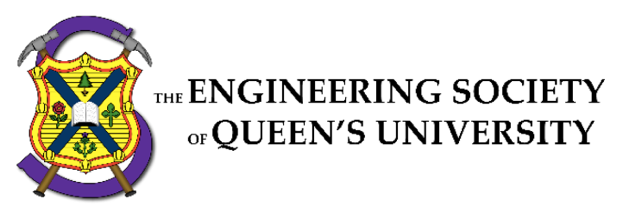 Council MinutesTuesdays, February 8th, 20216:30 pm, Video ConferenceSpeaker: Nick NeokleousSecretary: Matthew Sun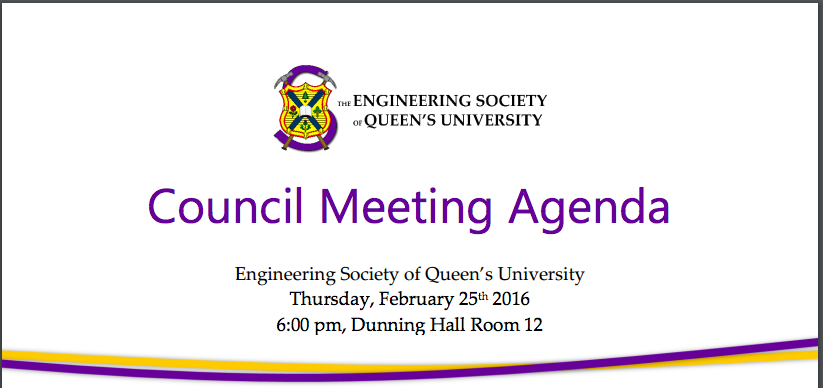 Council begins, 6:35 pm.I. ATTENDANCEII. ADOPTION OF THE AGENDA: Motion 1Motion 1   Whereas: 	An agenda was made;& whereas:	we need to approve it;BE IT RESOLVED THAT:Council approve the agenda of the Council meeting of Tuesday, February 8th, 2022, as seen on the Engineering Society website.Moved by: Andrew “” da SilvaSeconded by: Nick “” NeokleousMotion passes, 6:40 pm.III. Adoption of the Minutes: Motion 2Motion 2  Whereas:	It’s been some amount of time since the last council;& whereas:	Matthew wrote the minutes and they need to be approved;BE IT RESOLVED THAT:Council approve the minutes of the Council meeting of Tuesday, January 25th, 2022, as seen on the Engineering Society website.Moved by: Andrew “” da Silva		Seconded by: Nick “” Neokleous
Motion passes, 6:42 pmIV. Speaker’s Business   Nick Neokleous: Welcome back! It is exciting to start the term with you, although tumultuous as we’re back online. Take care of yourself and your mental health! I want to acknowledge Queen’s is situated on traditional Anishinaabe and Haudenosaunee territory, that we are very fortunate to be learning here, and would encourage all to familiarize themselves with aboriginal history. February is Black History Month so I would also encourage all to learn about that as well. Elections occurred and it was a success! Please don’t forget to congratulate the new incoming executives whenever you have the chance! Director applications are up on Breezy as well. Finally, please remember to put your positions into the speaker’s queue.V. PresentationsNo presentations this council.vi. New Business [Motions 3-5]Motion 3  Whereas:	There are many events the Engineering Society& whereas:	The Society should have a point of contact for all event planning questionsBE IT RESOLVED THAT:  Council approve of the changes to Policy β: A.3.2 ; policy β; β.C; .A as seen in Appendix SOOOOO EVENTFULLLLLMoved by: Christina "the pandemic delayed my getting a lower" BisolSeconded by: Kaija "and now you have two to compensate" EdwardsChristina Bisol: The director of events was one of the original directorships in EngSoc. We’re hoping to reinstate it as a point of contact. It’s another opportunity for students to be involved.Kaija Niska Edwards: This directorship would be under VPSA. Having this directorship would be a great resource for the VPSA as many inquiries are related to event planning. Hopefully this will free up some work for the incoming team.Motion passes, 7:00 pmMotion 4  Whereas:	We are bringing back the Director of Events to make EngSoc more eventful& whereas:	By-Law needs to reflect thisBE IT RESOLVED THAT:  Council approve of the changes to By-Law Section 1. B.2; 2.A.1; 8.A and 8.B; 10.C as seen in Appendix-Legally ResuscitatedMoved by: Christina "Resurrected" BisolSeconded by: Kaija "Revived" EdwardsChristina Bisol: This motion accompanies the previous motion.Motion passes, 7:04 pmMotion 5  Whereas: 	There isn't anything in policy that says what to do when a team in the ILC vacates their space early.& whereas: 	Let's add that in.BE IT RESOLVED THAT: Council approves the changes to Policy Section κ.B as seen in Appendix “VacatedSpace”.Moved by: Jen KovinichSeconded by: Kaija Niska EdwardsJen Kovinich: To formalize the process when a team vacates their space in the ILC early.Motion passes, 7:07 pmVIi. Executive reportsi) PresidentChristina Bisol: Lot of things happening. Opening of directorships. Congratulations to Dani on becoming the incoming President! Working on transitioning her into the position. BEDFund stuff coming up. Went to AMS assembly, Caucus. Hoping to bring O-week to senate. If you would like to voice your concerns, please email Ryan at “vpua@ams.queensu.ca”. He is leading this initiative. There is a preliminary meeting on the 17th. It is looking pretty optimistic for having no online components but its too early to say. Either way, we should try our best again to get those 5 days like in the past. Will be hiring, transitioning, attending more meetings, offering more support to Directors, and collecting transition manuals.II) Vice president of operationsBen Frosst: Usual payment stuff. Trying to get the backlog from Bank of EngSoc being down. Helping with SharePoint migration with Zack. Cleaning up Bank of EngSoc. Working on service reopening. A lot of transitioning with Evan.II) Vice president of student affairsKaija Niska Edwards: New exec have been elected. Big congrats to them and congrats to Jane who is my lower. Lots of transition stuff. ILC is open 8am to 4:30pm! Design teams are back to having regular access to the bay. Lots of regular statics. Jacket council happened. Reveal Night and debates. Big shoutout to Andrew, Nick and their team for the success in the elections. I will be promoting the 15 directorships in the coming weeks.VIiI. Director Reports  i) AcademicsAlexa Hadley: Past week has been pretty busy, usual statics. Been working on logistics of BEDFund. Lots of things that haven’t been super clear between the faculty and us. Got financial report from last year. Cleaned up misinterpretations. Will present more of BEDFund next council. EngLinks had APSC 112 workshop, was really successful. Same with APSC 132. Still working on tutor matching. We need tutors for 174 and 112. iCons temporarily closed, plan to re-open after reading week. Preparing for third caucus. Will work on plan with FYPCO.II) Communications  Kaija Niska Edwards: Ella and her team have been doing a lot of great work. Black History Month material has been promoted. Lot of great highlights going on for black Canadians as well as their achievements. She and her video manager are thinking of ways for her team to be more engaged due to the online environment. Been working on Indigenous patch designs. Proceeds are donated to Indigenous and black communities. Continuing to work on AllEng.iII) Clubs & conferences Adam Fell: Conference season, conference every single weekend. Helping run them. Switching a few to online formats. Plenty of conferences coming up, I encourage those interested to attend! Assisting EDII conference team. Will continue regular statics in coming weeks and assisting with AMS event applications. Thinking of possibly running in-person events.IV) Design   Jen Kovinich: Design teams are back in person as of last week. ILC is open. Updating space allocation report. Planning design team showcase. Adding vacated space to policy. Reviewing reports. Working on transition and operations manual. Will continue with regular statics.V) Internal Processes  Evan Wray: Mostly been working on election stuff. Will be meeting with DoSI and Bursary Chair to help with automating tasks. Clark alarm system codes with Service Managers. Poster Sale cancelling logistics – to keep the relationship for future years. Awards Banquet planning. Will work on projects with FYPCO and A&PD Team.vI) External Relations  Aidan Shimizu: Been writing transition manual. Getting ready to hire my lower. Met with ExCommComm. Developing ESSCO survey, will market it a lot to get a good number of responses. Working on creating formal delegate reports for conferences, will add to policy if made. Getting and training delegates for CSE/CALE. Helping with introduction of DoE and Outreach Team. Conversing with Fix n’ Clean coordinators about possible event. Will meet with FYPCO.vii) Finance   Ben Frosst: Michael’s at class. Getting through our backlog of e-transfers and stuff. Made the new form for affiliated groups to submit requests for payment. If you’re confused, please contact your finance officer. Will be working on transitioning, Bank of EngSoc Flows, budget and supporting documents and more.VIII) First Year Kaija Niska Edwards: Allen is writing a midterm tonight. Setting up upper-year discipline panel. Reaching out to discipline clubs for volunteers. More of a how to make a decision session. The discipline selection ends of Feb 22. Working with FYPCO manager on planning FYPCO event. His international rep is assisting the faculty on a new social media project for incoming international first-year students.IX) Human Resources   Alison Wong: Nothing major happening over the last couple of weeks. Hiring is keeping up. Please apply for directorships on Breezy! It’s a really good experience to put on your resume. If you are hiring, resources are linked in the agenda on my report. Working on transition manual. Will go through Policy to fix discrepancies.x) Governance  Andrew Da Silva: All elections over the past two week. Just trying to make sure they were run as smoothly as possible. The team killed it, really proud of how we did. Congratulations to the new exec. Been writing the transition manual. Getting the awards committee organized. Will be sending out emails to discipline club and year exec presidents to appoint someone for the awards committee. Starting to look at AGM. Working to plan year exec and discipline club elections.xI) Information Technology  Reconfigured Cloudflare Argo to improve bandwidth efficiency with tired caching. Generated new sitemaps to improved SEO. Updated IDS and IPS definitions. Reconfigured AWS VPCs to support IPv6. Deployed Redis memcache layer to improve performance of stateless applications. Will be working on new git backed transition manual.xiI) Social IssuesJheeven Salvarajah: Many meetings. EDII conference planning is coming along very well. Still planning for events in March. Hoping to run events in-person. Met with faculty, is open to assist the event. Planning to meet with DoIP to discuss automating bursaries. Aiming to complete EDII Resources document for faculty. Developing EDII Website. Accessibility System reform proposal. Will be reaching out to Simon Smith about ILC Gender Neutral Washroom initiative. xiII) Professional DevelopmentChristina Bisol: Finalizing details for the Sustainability and Diversity Job Fair. Over 80 participants at the Alumni Networking Summit. Launched a survey asking for feedback on PD Team events. Running workshops and seminars in the upcoming weeks. Continuing work on EDII workplace module. Will contact companies to participate in Consulting Week.xIv) ServicesDalena Vo: CEO jacket delivery has been pushed back a week because of the snowstorm. Hopefully services will return as we move back to in-person. Discussing Sci ’22 ThankQ gifts. Science Quest apps close Feb 10! Will be helping Clark and Tea Room prepare for potential re-opening. Will assist Science Quest in hiring process and Golden Words with potential return to printing.ix. Question Period No questions.X. Faculty Board Report      Jonah Opler: No faculty board meeting.Xi. Alma Mater Society Report   Christina Bisol: No AMS meeting update.xii. Senate Report  No senate update.XIIi. Engineering Review Board Report Christina Bisol: No ERB report.Xiv. Advisory Board Report Julia Newcombe: Board finished mid-year presentations. Looking to create a new board, applications on Breezy! Applications close Monday.XV. Club ReportsI) Eng PhysNo updates.II) ECENo major reports from ECE. We’re all excited to go back in person!III) mechanicalNo updates.IV) miningNo updates.XVi. Year Reports   I) Sci ’22Julia Takimoto: We are starting to look at wrapping up the year and graduate! Doing some work on ThankQ. Making some progress on the yearbook. Please send us more photos if you have any! Coming up with a list of events we could potentially run maybe online or in-person. We’ll see.II) Sci ’23Noa Wyman: No major updates. Still working on merch and pivoting our schedule now that we are going back in-person. Our Instagram was deleted by accident. We are working on making a new one.III) Sci ‘24Ali Bekheet: We have a Palentine’s event underway. We are figuring out how to deliver candygrams. We have our Winter 2022 merchandise. Check it out!Iv) Sci ’25Sabrina Button: Palentine’s is running as Ali said so go ahead and fill out the form! We are getting stickers and will be working on more merch.xVIi. Statements and Questions by Members  Motion to Close:Motion Passes, 7:42 pm